AFDELING B	OPSOMMINGVRAAG 4Lees die onderstaande koerantberig deur. Stel dan VYF goeie vrae oor die belangrikste feite in die koerantberig op. Gee ook die antwoord op elke vraag. Nommer elke vraag en antwoord soos volg:VRAAG 1:Antwoord 1:VRAAG 2:Antwoord 2:  . . . . ensovoorts.Jou vyf vrae en vyf antwoorde moet saam ongeveer 100 woorde lank wees.Moenie meer as een vraag oor 'n feit vra nie.Jy mag van die woorde in die teks gebruik, maar probeer jou eie vrae skryf.Skryf die aantal woorde aan die einde van die opdrag neer.Voël vertel: vriendin is ontrouLonden. – Sy geliefde papegaai het 'n Britse man laat besef: sy jarelange vriendin ver-neuk hom.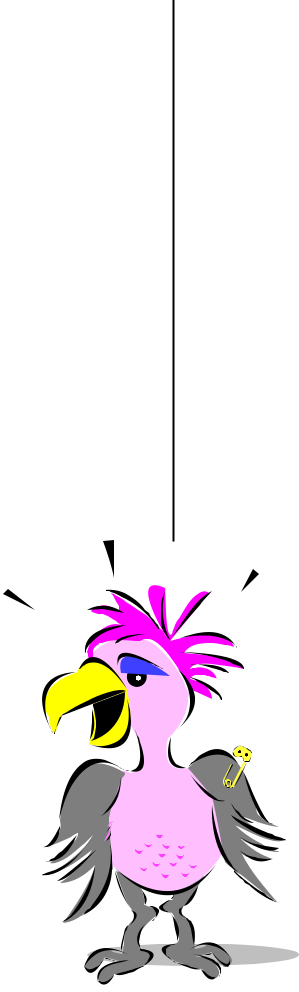 Mnr. Chris Taylor (30) van Leeds, Engeland, het aanvanklik niks daarvan gedink toe sy African Grey, Ziggy, die naam "Gary" oor en oor begin noem het nie. Hy het ook nie onraad vermoed toe Ziggy soengeluide maak nadat hy "Gary" gesê het nie . . .Toe Ziggy egter begin om herhaaldelik "I love you, Gary" te sê, het Taylor sy vriendin, me. Suzy Collins (25), daaroor gekonfronteer.Die papegaai het glo ook "Hiya Gary!" geskree wanneer Collins se selfoon gelui het. Ziggy is kort nadat Collins en Taylor se verhouding verbreek is, aan 'n plaaslike papegaai-winkeleienaar verkoop.Volgens Taylor was hy meer hartseer om van Ziggy afskeid te neem as van sy vriendin. Collins was baie verbaas dat Taylor ontslae geraak het van Ziggy. "Ek's verras dat hy daardie verdomde voël laat gaan het. Hy het meer met die papegaai, Ziggy, gepraat as met my!"– Mandy Rossouw[Verwerk uit: Beeld – 18 Januarie 2006]